ASOCIACION DE USUARIOS DE LOS HUERTOS URBANOS LA CORREDORIA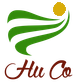 Algunas de las acciones que hemos promovido los últimos meses:Constitución de la Asociación (Asamblea Constituyente, elaboración de estatutos, registro, alta en Hacienda, apertura de cuenta corriente, …).Asignación del servicio de limpieza de los baños.Gestión en el Ayuntamiento para la instalación de grifos en las parcelas.Instalación de buzón de sugerencias, tablón de anuncios y manguera.Gestión e instalación de botiquín (sin coste).Reparación de carretillas (sin coste).Habilitación de espacio para donación de productos (sin coste).Cambio y unificación de candados y cadenas.Aplicación de grafito en todas las cerraduras del recinto.Instalación de cierres en las puertas de los baños (sin coste).Mejora en la evacuación de aguas de lluvia (sin coste)Decoración navideña: belén, árbol y adornos en puertas y elementos varios (sin coste).Instalación de reloj y termómetro (sin coste)Elaboración e instalación de un banco de trabajo (sin coste).Elaboración de logotipo, página web, correo electrónico y espacio en la nube para la Asociación (sin coste).Página web:	 www.huertoslacorredoria.emiweb.ese-mail:		huertoscorredoria@gmail.comNube:		https://drive.google.com/drive/folders/1tfrpXmMtb6AcRtf_CQLwKnFpXhHentwO?usp=sharing